                              Чистая планета детства2017 год объявлен годом экологии.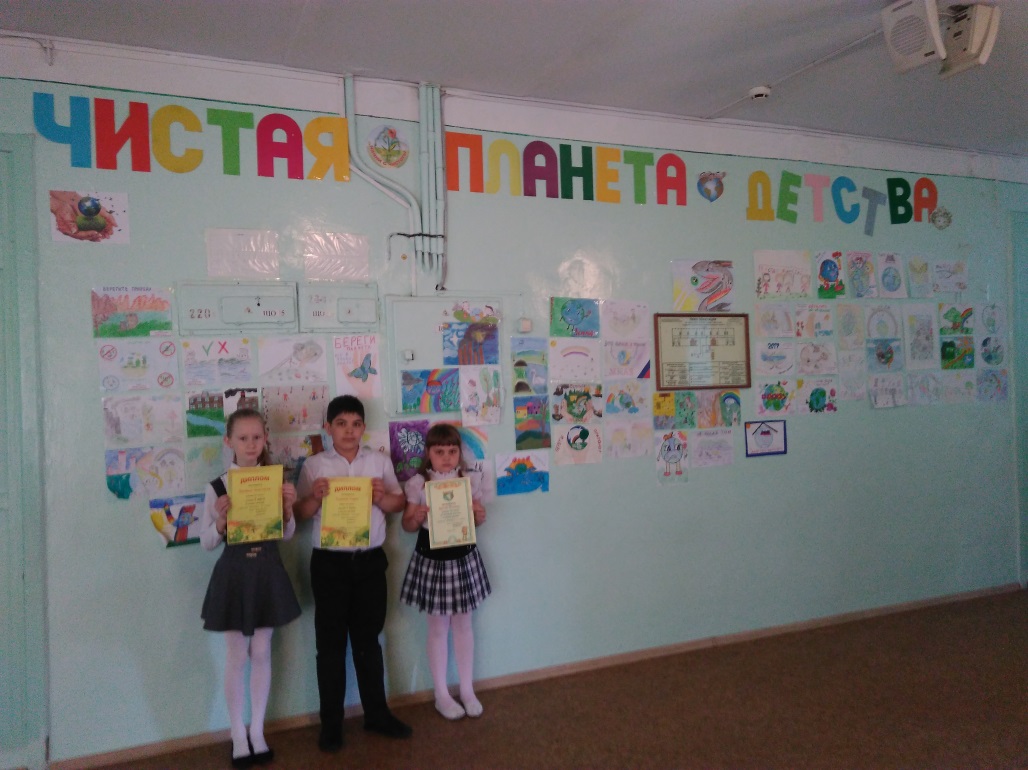  А в нашей школе традиционно весной проходит месячник экологии.  Ребята начальных классов и 6 «А» класса приняли активное участие в  школьном конкурсе рисунков « Чистая планета детства». Ребята рисовали  высадку деревьев в школьном парке, абстракции на тему экологии и просто красивую чистую  от мусора природу. Мы видели, как дети подолгу стояли у выставочной стены и рассматривали рисунки. Значит струны души затронуты… Значит наша планета станет чуточку  чище, чуточку  добрее и лучше…